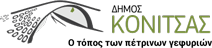 Κόνιτσα, 19.03.2019ΑΝΑΚΟΙΝΩΣΗΠΑΡΑΤΑΣΗ ΤΗΣ ΔΙΑΔΙΚΑΣΙΑΣ ΠΙΣΤΟΠΟΙΗΣΗΣ ΚΑΙ ΕΝΤΑΞΗΣ ΤΩΝ ΔΙΚΑΙΟΥΧΩΝ ΣΤΟ ΠΡΟΓΡΑΜΜΑ ΓΙΑ ΤΑ ΤΗΛΕΟΠΤΙΚΑ ΔΙΚΤΥΑ Σας ενημερώνουμε ότι η διαδικασία πιστοποίησης και ένταξης των δικαιούχων στο έργο: "Πρόσβαση των μόνιμων κατοίκων των περιοχών εκτός τηλεοπτικής κάλυψης στους ελληνικούς τηλεοπτικούς σταθμούς ελεύθερης λήψης εθνικής εμβέλειας" (Ν. 4563/2018) παρατείνεται για πέντε (5) μήνες, ήτοι μέχρι και την 19η/08/2019.